Grenodo Reol EstoteMorket ReportCENTURY 2 - GRENADA GRENADINES REAL ESTATE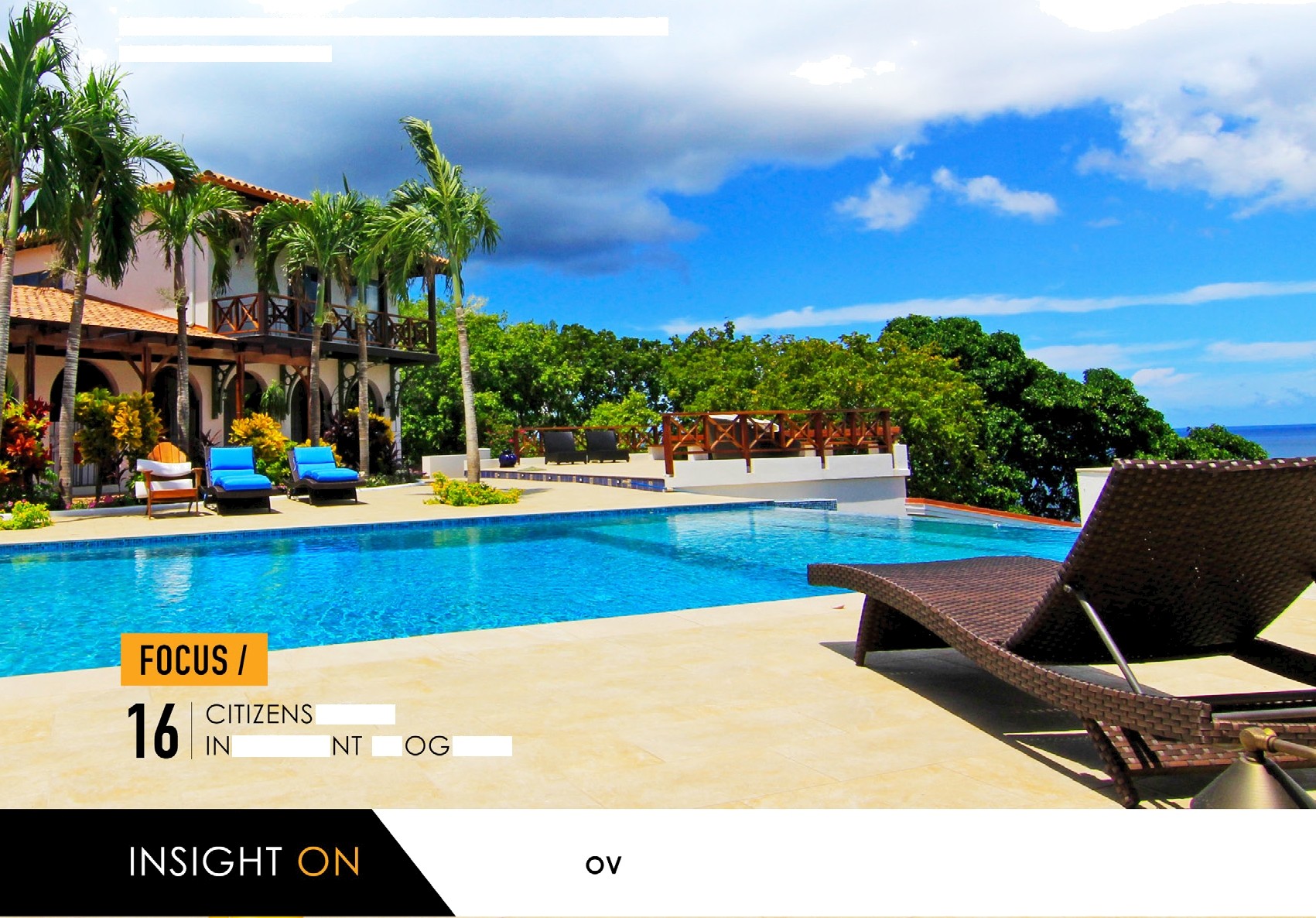 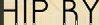 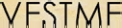 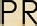 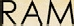 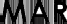 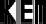 VALU AT IONS DIVISIONERVIEW	ASSESSMENT	TRENDS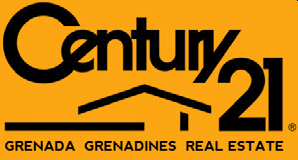 The Bank Of The New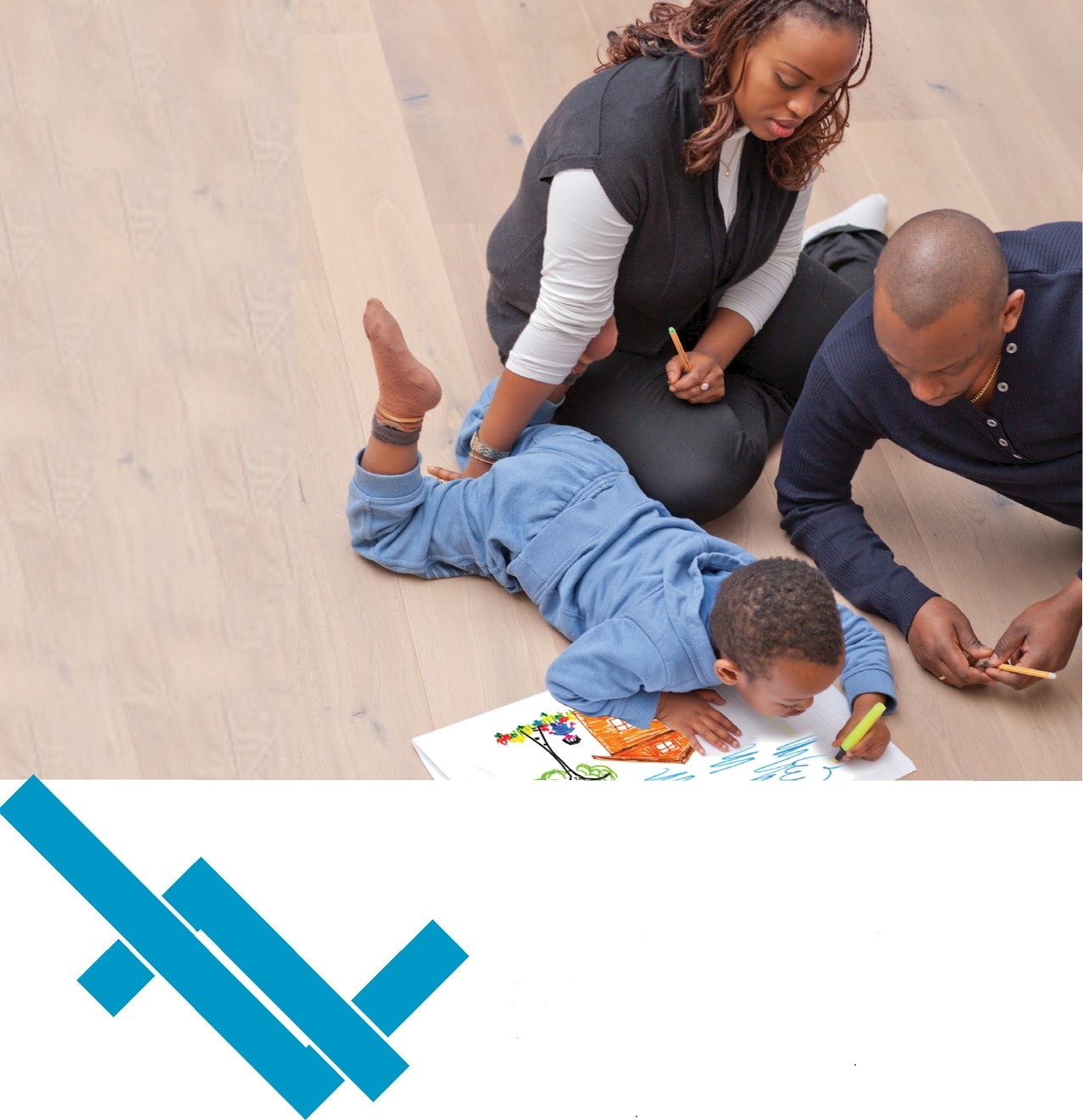 House On The Block (Yours)There’s  no place  like...  Let’s make  Home happen.Imagine moving into your very own home in as little as two weeks. Or building from scratch with a Bank that understands your vision and partners with you. Or even moving in before you pay your first installment. Republic Bank can help you make your dreams of home ownership come trueVisit us or log on to republicgrenada.com and check out our mortgage options. We'll get you home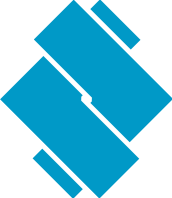 info‹érepubIicgrenada.comRepublicBankrepublicgrenada.comWe’re the One for you!Thank you for using www.freepdfconvert.com service!Only two pages are converted. Please Sign Up to convert all pages. https://www.freepdfconvert.com/membership